AVERITAS Történetkutató Intézettisztetelettel meghívja a2016. október 19-én (szerda) 10. 30-korkezdődő könyvbemutatójára azEmberi Erőforrás TámogatáskezelőMagyary Zoltán termébe1054 Budapest, Alkotmány utca 25.Kulin FerencA paktum-fantom. Az MDF–SZDSZ pártközi megállapodás világpolitikai háttereBemutatja: Bába Iván egyetemi magántanár, nyugalmazott külügyi államtitkárHollósi GáborDr. vitéz ákosfalvi Szilágyi László belügyminiszteri tanácsos visszaemlékezése az 1944-es mentesítésekreBemutatja: Haraszti György tudományos tanácsadó (MTA BTK TTI) VERITAS Évkönyv 2015Bemutatja: Gecsényi Lajos címzetes egyetemi tanár, nyugalmazott főigazgató (Magyar Országos Levéltár)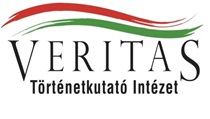  1051 Budapest, Nádor utca 36. V. emeletrendezveny@veritas.gov.hu